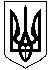  УКРАЇНАЖИТОМИРСЬКА  ОБЛАСТЬНОВОГРАД-ВОЛИНСЬКА МІСЬКА РАДАМІСЬКИЙ  ГОЛОВАРОЗПОРЯДЖЕННЯ від     13.09.2019    № 213(о) Про    внесення    змін    у   додаток до розпорядження міського головивід    19.09.2016 року        №218 (о)„Про створення експертної  комісіїз  призначення стипендій  міськогоголови“      Керуючись підпунктами 19, 20 частини четвертої статті 42 Закону України                   „Про місцеве самоврядування в Україні“,  враховуючи  кадрові  зміни:   1.  Внести      зміни   у    додаток      до      розпорядження    міського     голови                                                    від 19.09.2016 року  №218 (о) „Про створення експертної комісії з призначення стипендій  міського голови“,  виклавши його у новій редакції  (додається).    2. Контроль  за  виконанням  цього розпорядження  залишаю за собою.В.о. міського  голови                                                                     О. В. ГвозденкоДодаток  
до розпорядження міського голови                                                                                від   19.09.2016 року       № 218 (о)                                                                        (у редакції розпорядження                                                                         міського голови                                                                        (від   13.09.2019  №  213(о)                 )СКЛАД
експертної комісії з призначення стипендій міського головиГвозденкоОксана ВасилівнаВащукТетяна ВолодимирівнаМарченкоНаталія МиколаївнаЧлени комісії:ГарбовськаЛюбов ГеоргіївнаДобровольна Ольга ХаритонівнаЗаєцьЛариса ВікторівнаЦибаЯрослав ВолодимировичЮшмановІгор ГеннадійовичКеруючий  справами виконавчого комітету        міської             радизаступник міського голови,голова комісіїначальник управління освіти і наукиміської ради, заступник голови комісіїв.о. завідувача інформаційно-методичногоцентру управління освіти і науки міської ради, секретар комісіїкерівник міського методичного обʼєднання  директорів шкіл міста, директор Новоград-Волинської загальноосвітньої школи І-ІІІ ступенів №2директор Палацу дітей та молоді міста Новограда-Волинськогоначальник відділу культури і туризмуміської радиначальник управління у справах сімʼї, молоді, фізичної культури і спорту міської ради    депутат міської ради, голова постійної комісії міської ради з питань міського бюджету та комунальної власності, член Громадської ради при управлінні освіти і   науки міської ради   (за згодою)                                           Д. А. Ружицький